      Jaarverslag 2017  Sociaal Domein Alphen aan den Rijn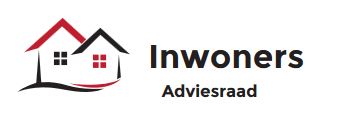 Alphen aan den Rijn, mei 2018INHOUDInleiding										p. 3Samenstelling Inwonersadviesraad en ondersteuning			p. 3Vergaderingen en structureel overleg       					p. 4Wekwijze en besproken onderwerpen						p. 6Uitgebrachte adviezen								p. 8Financiën										p. 9INLEIDING
De inwonersadviesraad geeft gevraagd en ongevraagd advies aan het college van B&W van de gemeente Alphen aan den Rijn over vraagstukken die vallen binnen het sociaal domein. Het gaat hierbij om drie wetten: de Wet Maatschappelijke Ondersteuning, de Jeugdwet en de Participatiewet. In onze adviezen staat het belang van de inwoners centraal. Voor iedere inwoner geldt dat mocht hij of zij een voorziening nodig hebben op dit terrein de gemeente hier inderdaad in kan voorzien. Vanuit dat algemeen belang wordt gekeken naar het totale aanbod van voorzieningen, eventuele witte vlekken en naar de flexibiliteit waarmee de gemeentelijke taken worden uitgevoerd.De Inwonersadviesraad is een onafhankelijke, open adviesraad. De beleidsinformatie komt van de gemeente en de ambtenaren. Om te kunnen peilen hoe het beleid in de praktijk uitpakt gaan wij te rade bij diverse organisaties, netwerken en professionals.De taken en bevoegdheden van de Inwonersadviesraad zijn ingekaderd in de  verordening adviesraden sociaal domein van november 2015.SAMENSTELLING VAN DE INWONERSADVIESRAADDe Inwonersadviesraad bestaat reglementair uit 9 personen onder wie een voorzitter en een vicevoorzitter. Helaas moest de Inwonersadviesraad augustus 2017 afscheid nemen van twee van hun leden Roos Havekes en Lieke Salome.  De Inwonersadviesraad dankt hen voor hun inzet en de wijze waarop zij van hun ervaring, kennis en kunde gebruik kon maken. Een van de twee ontstane vacatures is al ingevuld door Seloua Sallami-Boudadi. Ze heeft een groot netwerk en ervaring met diverse groepen niet Nederlandse inwoners van Alphen aan den Rijn. Een inbreng die tot nu toe node werd gemist. Daarnaast zijn we bezig met een aspirant lid die jaren actief is geweest bij het Gehandicaptenplatform en niet alleen van daaruit een welkome bijdrage kan leveren.In 2017 bestond de inwonersadviesraad uit:Annette Sax, voorzitterTonnie Bonnet, vice-voorzitter Els van Iersel, lidJan Buitelaar, lidMarièlle Engelhart, lidRoos Havekes, lid (afgetreden per 1-9-2017)Lyda de Jong, lidPiet de Kooter, lidLieke Salomé, lid (afgetreden per 1-9-2017)Seloua Sallami-Boudadi, lid (aangetreden per 1-11-2017)Vacature sinds 1-9-2017ONDERSTEUNING EN OVERLEG
OndersteuningDe Inwonersadviesraad wordt bijgestaan door Chantal Pols en Diny Vonk, respectievelijk de beleidsmatige en administratieve ondersteuning . In oktober is Chantal opgevolgd door Léon Koek, ambtenaar bij de afdeling Maatschappelijke Ontwikkeling van de gemeente Alphen aan den Rijn.Froukje Jellema van de Notulistenservice Nederland notuleert de maandelijkse vergaderingen.Plenaire vergaderingenIn 2017 is de inwoneradviesraad 10 keer plenair bijeen geweest in het gemeentehuis van Alphen aan den Rijn. Deze vergaderingen zijn openbaar en kunnen ook door belangstellenden en pers worden bijgewoond. Het vergaderrooster, verslag en agenda zijn in te zien via de website.VoorzittersoverlegNaast de plenaire vergaderingen vond er maandelijks een voorzittersoverleg plaats tussen de voorzitters en vice-voorzitters van de Inwonersadviesraad en de Cliëntenadviesraad. Ook dit overleg heeft in 2017 tien keer plaatsgevonden. Telkens ondersteund door een of beide beleidsambtenaren.In dit overleg wordt informatie uitgewisseld, afgestemd wanneer gezamenlijke actie zinvol is en worden ervaringen gedeeld.Bestuurlijk OverlegHet voorzittersoverleg is in 2017 twee keer uitgebreid met de verantwoordelijke wethouders: Han de Jager en Ed de LeestEr is onder meer gesproken over het functioneren van beide adviesraden en hun rol als vertegenwoordigers van de burgers in Alphen aan den Rijn, over de beleidsvoornemens, de uitgebrachte adviezen en over het functioneren van de organisaties in het sociaal domein. Inhoudelijke punten waren onder meer:Evaluatie beter voor elkaarKoersplan Participatiewet /  Oprichting Werkbedrijf (Rijnvicus)Wijzigingen verordening WMO Aanbestedingstraject JeugdhulpArmoedebeleid / KlijnsmamiddelenRegeerakkoord en reactie VNGRegionaal Overleg Adviesraden Sociaal DomeinEind oktober heeft het eerste overleg tussen de adviesraden van de gemeenten Alphen aan den Rijn, Kaag & Braassem en Nieuwkoop plaats gevonden. Aanleiding hiertoe was het feit dat de aanbesteding van sommige zorgtaken door de gemeente Alphen aan den Rijn ook geldt voor de twee andere gemeenten. Bij voorbeeld GO! voor Jeugd en Rijnvicus. De raden komen elkaar hier tegen en brengen soms gezamenlijk advies uit. Uitwisseling van ervaringen wordt als zeer zinvol ervaren. Afgesproken is dat dit overleg twee keer per jaar plaats vindt.  Overleg wethoudersDe nieuwe voorzitter heeft in het kader van haar inwerkperiode vier keer overleg gehad met de betrokken wethouders. Hierbij kwamen onderwerpen aan de orde die vanuit de Inwonersadviesraad werden aangedragen maar waarvoor niet officieel advies werd uitgebracht. Het ging daarbij om signalen uit de samenleving over het sociaal domein. De wethouders gaven dan aan waar de komende periode nieuw beleid of acties verwacht konden worden en welke thema’s actueel waren. Ook de relatie en werkwijze kwamen regelmatig aan de orde.HeidagDe Inwonersadviesraad heeft zoals vele andere adviesraden in het land behoefte aan het antwoord op twee vragen: Wat is de rol van de adviesraad nu de aanbestedingen bijna allemaal gereed zijn en hoe zorgen we ervoor dat de signalen uit de samenleving voldoende worden binnengehaald en meegewogen in de adviezen. In 2017 zijn twee heimiddagen aan dit thema gewijd: een in januari en een in november.Onderwerpen en acties die hieruit zijn voortgekomen:Aansluiting zoeken bij de gebiedsadviseursMeer zichtbaar zijn: website, twitter, visitekaartjesSignalen ophalen bij de eigen netwerkenMeer diverse samenstelling van de InwonersadviesraadSmart vergaderenElkaar sneller en effectiever informeren, bijvoorbeeld appgroepVerbinding leggen met actieve inwoners die kennis over de wijken hebbenGericht deelnemen aan debatten, werkbezoekenWERKWIJZEWerkwijzeWanneer de inwonersadviesraad een formele adviesaanvraag krijgt wordt tijdens de plenaire vergadering een werkgroepje samengesteld van leden die bij het betreffende onderwerp betrokken zijn dan wel daar ervaring mee hebben. Deze werkgroep stelt een conceptadvies op dat aan alle leden ter beoordeling wordt voorgelegd. Het advies wordt vervolgens door de voorzitter ondertekend en aan het college verzonden. Besproken onderwerpenTijdens de plenaire vergaderingen zijn in 2017 de volgende onderwerpen aan de orde geweest:Buurthuizen en  Multifunctionele accommodaties ( MFA’s). De gemeente gaat hier weer nieuw beleid voor aandragenKoersplan van het werkbedrijf in het kader van de Participatiewet. Een werkgroep, samen met de Cliëntenadviesraad, houdt hier de vinger aan de polsVoortgang jeugd- en gezinsteams(JGT). Vanuit de JGT en de gemeente gaan twee mensen in discussie met de adviesraadProblematiek Snijdelwijk Boskoop (jeugd). Leden van de Inwonersadviesraad worden hierbij betrokken.Blijvend thuis, programma-aanpak wordt toegelicht door de betrokken ambtenaar, Rike van OosterhoudtNieuwe aanbesteding jeugdhulp. Werkgroepje gevormd, samen met Cliëntenadviesraad die inbreng heeft in het hele trajectTussentijdse evaluatie Beter voor Elkaar. De inwonersadviesraad wordt betrokken bij de werkbezoeken, de leertafels en dergelijkeGesprek met de sociaal makelaar Lahbib El Houari. Deze werkt in delen van Ridderveld en probeert bij mensen achter de voordeur te komen en van daaruit problemen op te pakken. Is een pilot tot eind 2017.Blijverslening. Per 1 januari 2018 kunnen inwoners van Alphen een goedkope lening krijgen voor de investeringen die nodig zijn om langer thuis te kunnen blijven. In een vroeg stadium is de Inwonersadviesraad hierbij betrokken. Ook is gesproken over de manier van communiceren van deze lening.Wijzigingen in de verordening en nadere regels sociaal domein. Een werkgroep heeft zich hierover gebogen en advies geformuleerdCommunicatiemiddelen. De Inwonersadviesraad heeft een website die echter niet wordt bijgehouden. Deze wordt nieuw leven ingeblazen en er wordt een beheerder ingehuurd. Daarnaast wordt een appgroep ingesteld en een twitteraccount aangemaakt.Omgevingswet. De programmamanager, Peter Commissaris, legt uit wat deze wet inhoudt, het tijdspad en de gekozen werkwijzeRijnvicus, de kwartiermaker Nadja Renkema presenteert de nieuwe koers en plannen rondom de SWA.Uitvoeringsplan maatschappelijke zorg. Het plan wordt door de gemeente toegelicht. Een werkgroep gaat hierover een advies opstellen.Van de nieuwe jeugdhulpverlener GO! voor Jeugd licht de projectleider Dennis de Roo de nieuwe werkwijze toe. De Inwonersadviesraad uit haar bezorgdheid dat inwoners die nu geen hulp kunnen krijgen (wachtlijsten en tekort aan hulpverleners) in de overgangstijd tussen wal en schip raken. Er is een probleem met de continuïteit van de zorg.Overige activiteitenBehalve in de vergaderingen en werkgroepen hebben leden van de Inwonersadviesraad ook hun oor te luisteren gelegd bij verschillende organisaties, netwerken en bij diverse bijeenkomsten zoals:Stichting geldzorgOverleg Samenwerkende OuderenbondenDiaconaal Platform AlphenRaadscommissiesAlphense talkshowsDorpsoverleg KoudekerkDorpsraad BoskoopInformatiemarkten en andere informatiebijeenkomsten Bijeenkomst cliëntenraden langdurige zorgNetwerk EenzaamheidStichting nieuwe AlphenarenBijeenkomsten met betrekking tot aanbesteding jeugdDebat in de stad, een presentatie hoe jongeren bij de politiek te betrekkenCongres Gelijk=Gelijk, naar aanleiding van de ratificatie van het VN verdrag.Bijeenkomsten met de gebiedsadviseursGesprek met adviesraad sociaal domein ApeldoornBezoek aan stichting SLIMMStakeholdersbijeenkomst Tom in de BuurtUITGEBRACHTE ADVIEZENIn 2017 zijn vier adviezen uitgebracht.Advies lokale inzet bestrijding armoede onder kinderen De gemeente heeft ruim ingezet om te zorgen dat kinderen die opgroeien in armoede ook kunnen sporten en er is een ruimhartige regeling voor de schoolkosten. Voornaamste aanbeveling is in feite de communicatie. Steeds weer blijkt dat inwoners de weg naar deze regelingen niet goed kunnen vinden. Goede communicatie naar de doelgroepen is cruciaal.Advies over Nota Lokaal GezondheidsbeleidDe Inwonersadviesraad is tevreden over de beoogde doelen met name ten aanzien van de eigen bijdragen. Ook worden enige beleidsmatig en technische wijzigingen voorgesteld. De Inwonersadviesraad vindt het belangrijk dat de gemeente stevig de regie voert. Op veel terreinen zijn meerdere organisaties actief. Hoe zorg je voor voldoende samenwerking.De adviesraad mist bij de vermelde organisaties de woningbouwverenigingen. Zij kunnen een rol spelen bij gezond wonen en signaleren achter de voordeurIn het kader van preventie en bewegen kan niet alleen voor de jeugd maar juist ook veel voor senioren gedaan kunnen worden.Bij sporten kan meer aangehaakt worden bij initiatieven vanuit de verenigingen en minder apart aanbieden vanuit Alphen beweegt of BoostAdvies koersplan SWA. (samen met de Cliëntenadviesraad en de adviesraden van de gemeenten Nieuwkoop en Kaag&Brasem) In dit gezamenlijke advies geven de adviesraden aan de colleges van B&W van de drie gemeenten enige adviezen/aandachtspunten/tips mee voor een goede invulling van dit Werkbedrijf. Opgemerkt wordt dat ook in dit traject weer (te) weinig tijd is ingeruimd voor goede advisering door de adviesraden, een probleem dat zich de laatste jaren steeds vaker voordoet en waarvoor de adviesraden de nodige aandacht vragen van de bestuurders, maar ook van de diverse betrokken ambtenaren. Advies over voorstel voor wijzigingen in de Verordening en Nadere regels Sociaal Domein per 1 januari 2018 Op verzoek van het college van B&W bracht  de Inwonersadviesraad, samen met de Cliëntenadviesraad advies uit over de voorgestelde wijzigingen in de Verordening en Nadere Regels Sociaal Domein. In algemene zin zijn de adviesraden tevreden over de beoogde doelen die met de voorgestelde wijzigingen hopelijk worden bereikt. Wanneer je als gemeente als belangrijk doel voor ogen hebt dat inwoners zo veel mogelijk zelfredzaam zijn en zelf de regie over hun leven houden is het ons inziens van het uiterste belang dat de hiervoor benodigde informatie helder en toegankelijk is. Voorts wordt artikelsgewijs een aantal adviezen, aanvullingen en verbeteringen gegeven.FINANCIËNDe gemeente heeft voor de Inwonersadviesraad een budget per jaar beschikbaar gesteld van				 	€ 20.000,=Daarvan is het volgende besteed:Vacatie gelden leden adviesraad 	13.300,00Broodjes tijdens de vergadering	     621,00Notuleerservice		 3.569,51Attenties	       75,90Heidag inclusief catering	     733,32Bericht benoeming nieuwe voorzitter		    224,00Beheer website		    180,00	--------------Totaal		           18.883,73	         € 18.883,73Positief saldo					         €   1.116,27		